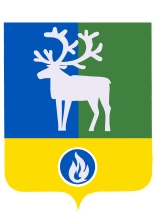 ГОРОДСКОЕ ПОСЕЛЕНИЕ БЕЛОЯРСКИЙБЕЛОЯРСКИЙ РАЙОН	ХАНТЫ-МАНСИЙСКИЙ АВТОНОМНЫЙ ОКРУГ- ЮГРА	АДМИНИСТРАЦИЯ ГОРОДСКОГО ПОСЕЛЕНИЯ БЕЛОЯРСКИЙПОСТАНОВЛЕНИЕот 14 сентября 2022 года                                                                                                      № 242                                                                                         О формировании фонда капитального ремонта на счете регионального оператора В соответствии с частью 7 статьи 170 Жилищного кодекса Российской Федерации, Законом Ханты-Мансийского автономного округа - Югры от 1 июля 2013 года № 54-оз «Об организации проведения капитального ремонта общего имущества в многоквартирных домах, расположенных на территории Ханты-Мансийского автономного округа – Югры», на основании письма службы жилищного и строительного надзора Ханты-Мансийского автономного округа – Югры № 27-Исх-11011 от 3 августа 2022 года,  с целью реализации решения о формировании фонда капитального ремонта на счете регионального оператора п о с т а н о в л я ю:1. Определить формирование фонда капитального ремонта в отношении многоквартирного дома № 2, мкр. 3а, г. Белоярский на счете регионального оператора – некоммерческой организации  «Югорский фонд капитального ремонта многоквартирных домов». 2. Направить копию настоящего постановления в адрес некоммерческой организации  «Югорский фонд капитального ремонта многоквартирных домов», уведомить  собственников помещений в таком доме о принятом решении, в том числе с использованием государственной информационной системы жилищно-коммунального хозяйства.3. Опубликовать настоящее постановление в газете «Белоярские вести», в бюллетене «Официальный вестник городского поселения Белоярский».4. Настоящее постановление вступает в силу после его официального опубликования.5. Контроль за выполнением постановления оставляю за собой.Глава администрации городского поселения Белоярский                                                                                              Н.Ф.Басыров